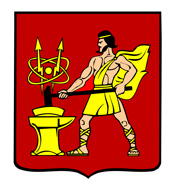 АДМИНИСТРАЦИЯ ГОРОДСКОГО ОКРУГА ЭЛЕКТРОСТАЛЬМОСКОВСКОЙ ОБЛАСТИПОСТАНОВЛЕНИЕ31.03.2021 № 265/3О внесении изменений в постановление Администрации городского округа Электросталь Московской области от 02.12.2020 № 830/12 «О признании многоквартирного жилого дома аварийным и подлежащим реконструкции»В соответствии с Жилищным кодексом Российской Федерации, Федеральным законом от 06.10.2003 № 131-ФЗ «Об общих принципах организации местного самоуправления в Российской Федерации»,  п. 49 Положения о признании помещения жилым помещением, жилого помещения непригодным для проживания и многоквартирного дома аварийным и подлежащим сносу или реконструкции, утвержденного постановлением Правительства Российской Федерации от 28.01.2006 № 47, на основании протеста прокурора от 20.02.2021 № 07-02-2021, Администрация городского округа Электросталь Московской области ПОСТАНОВЛЯЕТ:Внести изменения в постановление Администрации городского округа Электросталь Московской области от 02.12.2020 № 830/12 «О признании многоквартирного жилого дома аварийным и подлежащим реконструкции» (далее – постановление), дополнив пункт 2 предложением следующего содержания: «Установить срок отселения физических и юридических лиц из МКД до 31.12.2024».2. Опубликовать настоящее постановление в газете «Официальный вестник» и разместить на официальном сайте городского округа Электросталь Московской области в информационно-телекоммуникационной сети «Интернет» по адресу: www.electrostal.ru.3. Настоящее постановление вступает в силу с момента его подписания.Первый заместитель Главы Администрации городского округа   					          О.В. Печникова